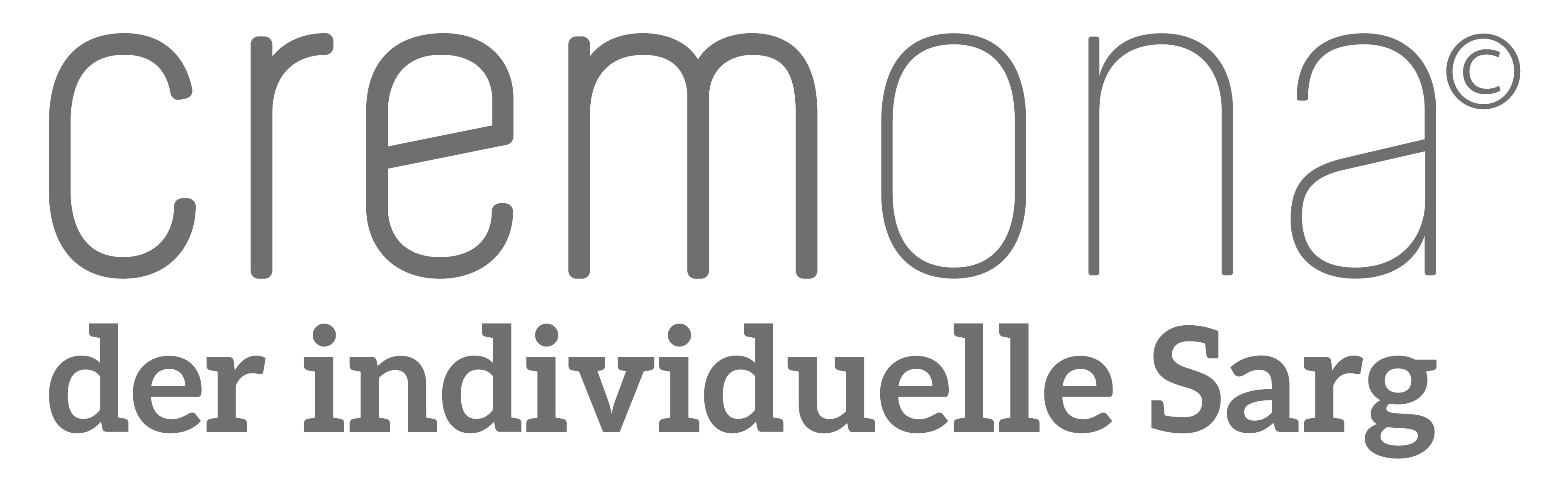 PRESSEMELDUNGExklusiv zertifizierte Individualsärge seit Anfang 2015 auf dem deutschen MarktCremona stellt Särge und Urnen auf Publikumsmessen vorCremona auf der Messe „Die besten Jahre“ in Stuttgart am 16./17. November 2015.Hamburg, 11. November 2015Die Cremona-Sarg GmbH & Co. KG produziert und vertreibt nicht nur eine neue und ansprechende Generation von Särgen. Sie geht auch außergewöhnliche Wege der Vermarktung. Neben einer breiten Pressearbeit gehört dazu auch die Präsenz auf Publikumsmessen.So stellte Cremona beispielsweise of der Consumenta vom 24. Oktober bis 1. November in Nürnberg aus. Der circa 20 Quadratmeter große Stand mit 5 Särgen/Urnen/Erinnerungsboxen und einer erklärenden Präsentationswand fand bei den Besuchern großes Interesse.Während die Präsentation konventioneller Särge wohl eher mit Distanz betrachtet worden wäre, generierten die ansprechenden Cremona-Särge mit ihren farbigen Motiven und der dahinter stehenden Produktphilosophie großes Interesse beim Publikum. Völlig unbefangen diskutierten die Besucher mit den Vertriebsrepräsentanten von Cremona und dokumentierten eine hohe Zustimmung zu allen ausgestellten Produkten.Es kam sogar zu direkten Aktionen von Besuchern, die beispielsweise für ein krebskrankes Familienmitglied gleich vor Ort ein Modell aussuchten, um es dann über den Bestatter ihres Vertrauens zu bestellen. Ähnlich die Reaktion einer älteren Dame, die ihre Vorausverfügung im Falle ihres Ablebens so ändern wollte, dass sie einen Cremona-Sarg als letzte „Ruhestätte“ zur Bedingung machte.Fast alle Kommentare und Gespräche waren eindeutig positiv. Die nächste Publikumsmesse auf der Cremona ausstellt, ist die Messe „Die besten Jahre“ in Stuttgart am 16./17. November 2015. Parallel zu den Messebeteiligungen betreibt Cremona eine breite Pressearbeit, um die Öffentlichkeit mit Thema Cremona vertraut zu machen. Besonderen Erfolg feierte im Oktober dabei ein Cremona-Presseartikel über einen Cremona-Sarg im HSV-Design (Rechte liegen beim Hamburger Bestattungshaus GBI). Dieser Artikel wurde nicht nur auf der Sportseite der Hamburger BILD-Zeitung (inklusive online) abgedruckt, sondern fand zudem ein breites Echo mit Veröffentlichungswünschen seitens der F.A.Z., des ZEIT-Magazins, sowie der Internetplattformen sport1.de sowie Yahoo. Dabei ist es Cremona wichtig, dass alle diese Maßnahmen der Unterstützung der Bestatter dienen. Denn nur über diese kann der Endkunde einen Cremona-Sarg bestellen. Ein bundesweit flächendeckendes Vertriebsnetz garantiert eine zeitgerechte Lieferung auch bei individuellen Sondermodellen.Weitere Informationen zu Cremona und seinem Sarg-Programm sowie Preis und Lieferkonditionen sind auf der Homepage www.cremona-sarg.de ausführlich dargestellt.Kontakt:Cremona-Sarg GmbH & Co. KGNeuer Wall 6320354 HamburgDenise Lächelt, GeschäftsführungTelefon: +49 (0) 40 / 8 08 09 33 04Peter Hirtschulz, Presse & PRTelefon +49 (0) 1783 728 728ph@cremona-sarg.dewww.cremona-sarg.de